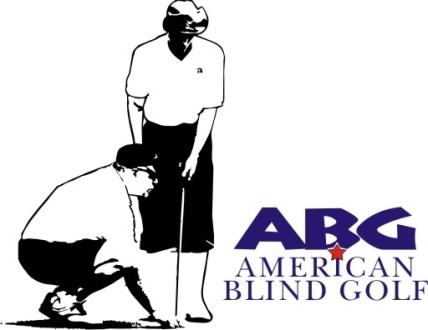 Host of the 2024 Nations CupThe Ryder Cup of Blind GolfJune 11  through 14, 2024 Pine Valley Golf ClubWadsworth, OhioAmerican Blind Golf is a 501C3 Non-Profit Golfing OrganizationTee Sign OpportunitiesIndividual, Business or Club/OrganizationPractice Green (located in front of the clubhouse) $150Tee $100Name:_______________________________________________________________________Address:_____________________________________________________________________ Phone/Email:_________________________________________________________________Return to:Ohio Blind Golfc/o Mark Arnold414 Allen DriveWadsworth, OH  44281-2119Please make checks payable to ABG-OhioProceeds to benefit the Adaptive Technology Scholarship Fund Local Veteran Initiatives & The Wounded Warrior ProjectFor more information contact Mark Arnold (330) 419-1710 or americanblindgolf@gmail.com.  The official tournament website is: www.OhioBlindGolf.com.